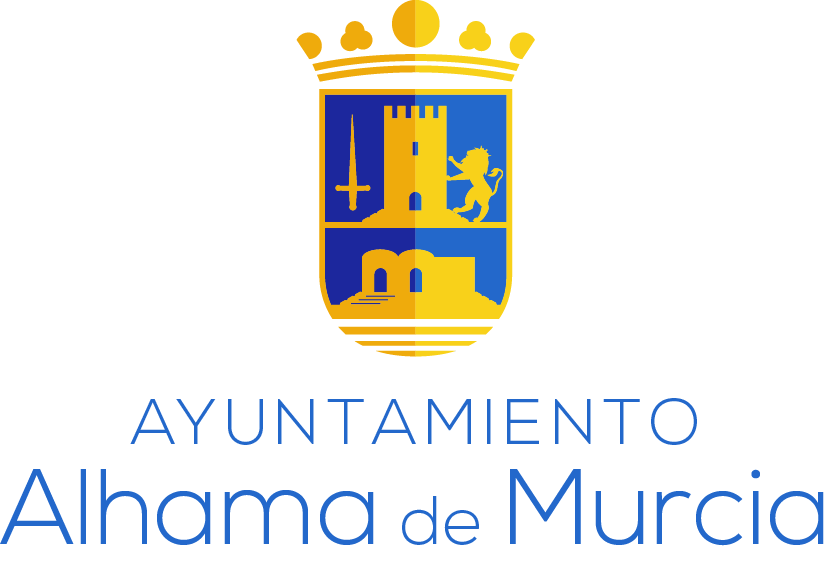 AYUDAS DE IMPULSO AL PEQUEÑO Y MEDIANO COMERCIO Y SERVICIOS DEL MUNICIPIO DE ALHAMA DE MURCIA, AFECTADAS POR LA CRISIS ECONÓMICA DERIVADA DEL COVID-19 A TRAVÉS DE BONOS DESCUENTO – DISFRUTA ALHAMAANEXO VJUSTIFICACION1.- Rellenar cada bono con todos los datos que se solicitan2.- Adjuntar el ticket de venta y justificante de pago (imprescindible con tarjeta) que se aplica a cada bono3.- Conserve los bonos y justificantes, y cuando los tenga todos, o al menos 20 completados, preséntelo en el Centro de Formación y Empleo, en Avda. Ginés Campos nº 56-A, junto con este documento cumplimentado y firmado.SOLICITUD DE COBROHabiendo asignado la totalidad de los bonos correspondientes los talonarios recibidos y cumpliendo con todos los puntos recogidos en las bases de participación, les remito los justificantes requeridos y solicito que efectúen transferencia a mi favor como reembolso de los descuentos aplicadosNombre del titular:__________________________________________________NIF: ____________________________Nombre del Comercio: _______________________________________________Numeración de los bonos aplicados: _______________________________________________________________________________________________________  __________________________________________________________________Número de la cuenta bancaria – IBANSello del comercio o firma del titularES-----